INFORMACJA Z OTWARCIA OFERTdotyczy: postępowania prowadzonego w trybie przetargu nieograniczonego na ,,Świadczenie usług Asysty Technicznej i Konserwacji dla infrastruktury Oracle” 
BDG-ZP.2610.13.2018.IZZamawiający, Główny Urząd Geodezji i Kartografii, działając na podstawie art. 86 
ust. 5 w związku z ust. 4 ustawy z dnia 29 stycznia 2004 r. Prawo zamówień publicznych (Dz. U. z 2017 r. poz. 1579, z późn. zm.) przekazuje informacje z otwarcia ofert w niniejszym postępowaniu:Kwota jaką Zamawiający zamierza przeznaczyć na sfinansowanie w/w zamówienia wynosi:              -1 351 227,75 zł brutto                    Ofertę złożyli: PRZEWODNICZĄCY KOMISJI PRZETARGOWEJ/-/Jan Jakubczyk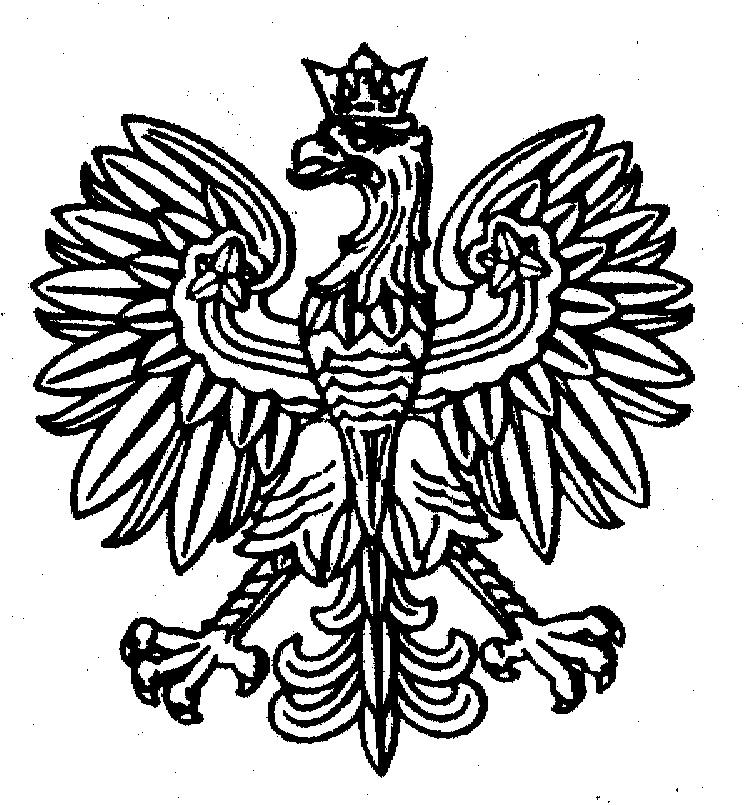 RZECZPOSPOLITA  POLSKAGŁÓWNY  GEODETA  KRAJUBDG-ZP.2610.13.2018.IZWarszawa,       30.08.2018 r.Numer ofertyNazwa (firma) 
i adres Wykonawcy                                Cena brutto                                       Gwarantowany czas naprawy             1.Transition Technologies S.A.
 ul. Pawia 55
          01-030 Warszawa1 340 481,07 zł24 godz.2.Decsoft S.A.
Al. Jerozolimskie 179
Blue Office I, P+2
02-222 Warszawa                           1 346 850,00 zł24 godz.3.Konsorcjum 
Red Ocean Group sp. z o.o.
ul. Grzybowska 80/82, IIIp.
00-844 Warszawa-Lider konsorcjum
Red Ocean  sp. z o.o.
ul. Grzybowska 80/82, IIIp.
00-844 Warszawa-członek konsorcjum 1 422 437,88 zł                                                                                                                                                24 godz.